UNIVERSIDAD NACIONAL AUTONOMA DE MEXICO 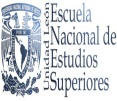 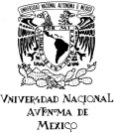 ESCUELA NACIONAL DE ESTUDIOS SUPERIORES UNIDAD LEONDEPARTAMENTO DE ADMINISTRACIÓN ESCOLARCOMPROBANTE DE NO ADEUDOSNOMBRE DEL ALUMNO: ____________________________________________________________LICENCIATURA o TECNICO PROFESIONAL  EN: ________________________________________________________________________________NUMERO DE CUENTA: _____________________________Licenciaturas en: OD, CA, FS deben presentar sello de laboratorioLicenciaturas en: OD, FS deben presentar sello de clínicasBibliotecaBibliotecaBibliotecaBibliotecaLaboratorioLaboratorioLaboratorioLaboratorioLaboratorioFechaFechaFechaFirma y selloFirma y selloClínicasClínicasClínicasClínicasServicios a la comunidadServicios a la comunidadServicios a la comunidadServicios a la comunidadServicios a la comunidadFechaFechaFechaFirma y selloFirma y selloFirma y selloFirma y selloFirma y selloFirma y selloFirma y selloFirma y selloCómputoCómputoCómputoCómputoCómputoFechaFirma y selloFirma y selloFirma y selloFirma y sello